PD Dr. med. & Dr. med. Karin Langer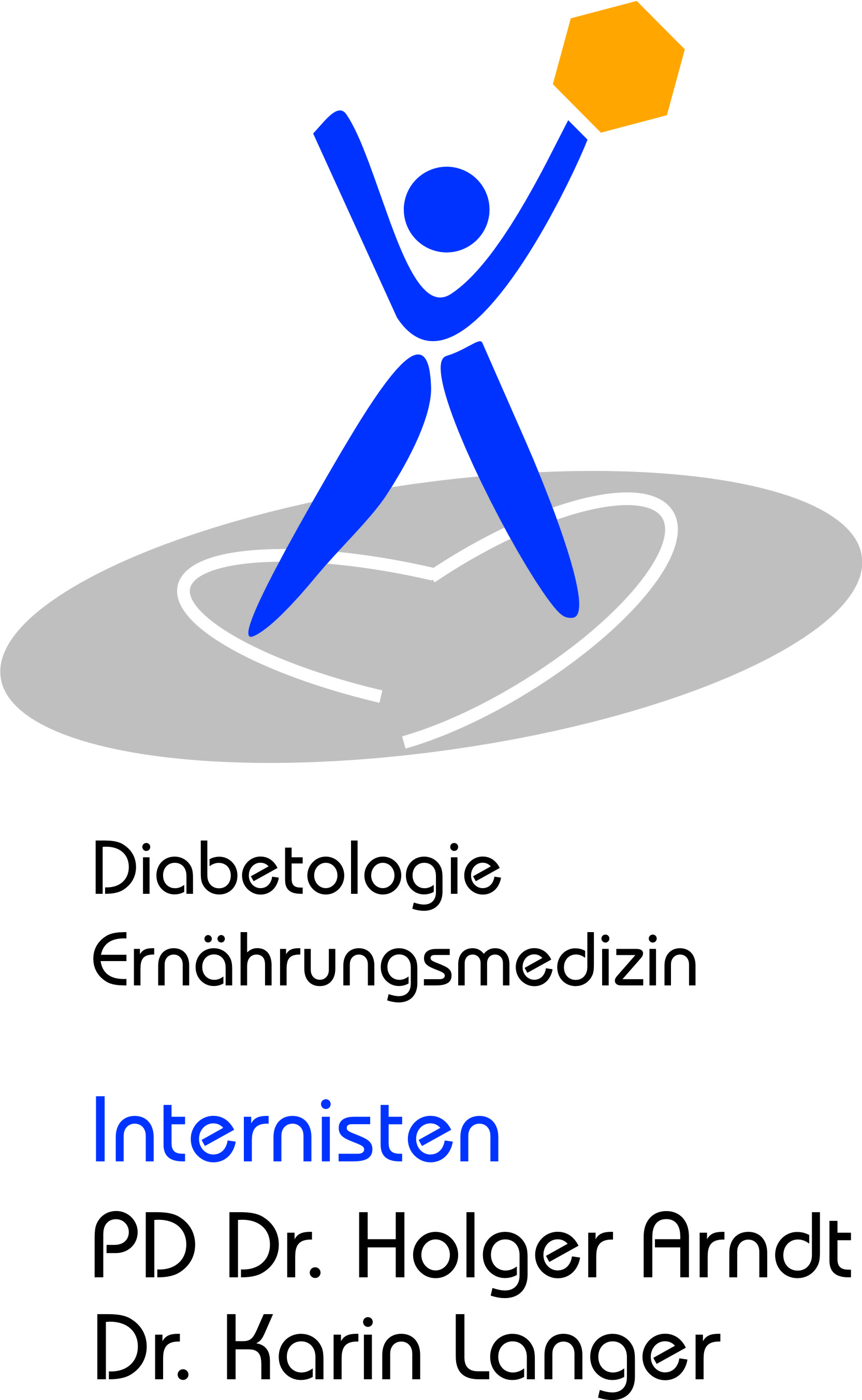 Innere Medizin  –  Diabetologie  –  ErnährungsmedizinRheinstr. 7-9 (Merckhaus), 64283 Darmstadt, Tel. 06151-78075 50, Fax 06151-78075 75Überprüfung der Basalinsulindosis:Die richtige Dosierung des Basalinsulins ist wichtigste Voraussetzung für gute Blutzuckerwerte.Durch das Auslassen von Mahlzeiten und dem stündlichen Messen Ihrer Blutzuckerwerte kann man die Basalinsulindosis überprüfen.Voraussetzungen für den Basalratentest:Basalinsulin in üblicher Dosis spritzenGlukosewerte vor Testbeginn zwischen 90 und 180 mg/dlDas letzte Mahlzeiten- und/oder Korrekturinsulin liegt mindestens vier Stunden zurückKeine Unterzuckerung, keine körperliche Aktivität, keinen Alkohol, keine akute Erkrankung/Infekt vor TestbeginnNur einen Test pro Tag durchführenDurchführung:Jeweils an einem anderen Tag eine Mahlzeit ausfallen lassen:Tag Basalrate nachts: frühes Abendessen/Mahlzeiteninsulin wie üblich, nach dem Abendessen nichts mehr essen und vorm Schlafen gehen Blutzucker testen. Keine Spätmahlzeit, kein Essen in der Nacht. Kein Korrekturinsulin vor/in der Nacht spritzen!Tag: Basalrate vormittags: Nüchternblutzucker testen, kein Frühstück, keine Zwischenmahlzeit essen und bis zum Mittagessen stündlich Blutzucker testen. 
Kein Korrekturinsulin spritzen!Tag: Basalrate mittags: Frühstück wie üblich, aber kein Mittagessen und keine Zwischenmahlzeit essen und bis zum Abendessen stündlich Blutzucker testen. 
Kein Korrekturinsulin spritzen! Tag: Basalrate abends: Frühstück und Mittagessen wie üblich, aber kein Abendessen essen. Nach dem Mittagessen bis zum Schlafengehen am Abend stündlich Blutzucker testen. Kein Korrekturinsulin spritzen!Steigen die Glukosewerte während des Test über 220 mg/dl oder fallen die Werte unter 70 mg/dl ab – den Test abbrechen, aber trotzdem dokumentieren!Datum:22 Uhr24 Uhr2 Uhr4 Uhr6 Uhr8 UhrDatum:6 Uhr7 Uhr8 Uhr9 Uhr10 Uhr11 Uhr12 UhrDatum:12 Uhr13 Uhr14 Uhr15 Uhr16 Uhr17 Uhr18 UhrDatum:17 Uhr18 Uhr19 Uhr20 Uhr21 Uhr22 Uhr